Муниципальное казенное дошкольное образовательное учреждение «Детский сад № 10 «Колокольчик» с. Апанасенковское.Утренник.Первый день цветного летаВместе нас собрал, друзья!Праздник детства, песен, светаПраздник мира и добра!                                                                                                      Муз.рук.: Ремизова О.В.                                                                                                      Восп.:  Медведева Н.А.                                                                                                                        Финота А.В.2017 год.День защиты детей!Цель:  создание условий для формирования у детей элементарных представлений о своих правах и развитие уважения и терпимости к другим людям и их правам.
Задачи: Способствовать формированию чувства собственного достоинства, осознания своих прав и свобод, чувства ответственности (за другого человека, за начатое дело, за данное слово)Развивать уважение к достоинству и личным правам другого человека.Разъяснять общественные нормы и правила поведения.Создать радостное настроение детям, доброжелательную атмосферу.Максимально вовлечь детей в музыкально-творческую деятельность.Оборудование: конфеты в подарочной упаковке по количеству групп, 2 мяча, шапочка зайчика, костюмы персонажей, веник, мячик, указатели для двух ворот, канат, 3 флажка, воздушные шары, бубен, магнитофон.Персонажи:Станция «Спортивная» -  герой  КлоунСтанция  «Сказочная» -  герой ПьероСтанция  «Познавательная» -  герой ЛетоСтанция  «Танцевальная» -  герой ПетрушкаПедагогические технологии:- проблемно-поисковая технология;- здоровьесберегающая технология;-игровые технологииХод развлечения:Все персонажи встречают детей на главной площадке.Пьеро: Первый день цветного летаВместе нас собрал, друзья!Праздник детства, песен, светаПраздник мира и добра!Воспитатель:  Здравствуйте,  дорогие ребята и уважаемые взрослые! Вот и пришло долгожданное лето, а вместе с ним и первый летний праздник - День Защиты детей! Сегодня мы собрались не случайно. Все взрослые и дети, вся наша страна отмечали 1июня большой праздник - День Защиты детей. Ведь дети - это самое главное богатство для всех взрослых, пап и мам. Как была бы неинтересна и скучна жизнь, если бы  с нами не было наших любимых дочек и сыночков.1 ребёнок:Когда рождается ребенок,Ему так нужен теплый дом!С коляской, с ворохом пеленок,Игрушки, чтобы были в нем!2 ребёнок:Нужны конфеты, как награда,Воздушный шарик и кровать,Качели во дворе детсада,Карандаши, чтоб рисовать.3 ребёнок:Еще зверюшек разных многоЛеса, луга и город свой,И осень с мокрою дорогой,И с ёлкой дед мороз зимой.Клон: Ребята, ради такого праздника, мы хотим вас пригласить в небольшое путешествие по территории  детского сада. Следовать каждая группа будет по маршруту (выдаются маршрутные листы воспитателям). Вы побываете на разных станциях,  и будете выполнять  задания. Если справитесь с заданиями, то получите карточки - подсказки. Будьте очень внимательными и в конце путешествия вас будет ждать сюрприз.(дети расходятся по станциям)Станция Спортивная(детей встречает Клоун)Клоун: Здравствуйте, мои дорогие, маленькие и большие!Я весёлый Клоун, самый симпатичный!У меня пропеллер есть, он жужжит отлично.Если только захочу, то немедленно взлечу!Стоит кнопочку нажать, и меня вам не догнать.Клоун: Ребята, а скажите мне - вы сильные? Вы ловкие? Вы смелые? Физкультурой заниматься любите? Зарядку по утрам делаете? (дети отвечают) ну, сейчас мы и проверим,  как вы умеете зарядку делать.Каждый день, по утрам делаем зарядку!Очень нравится нам делать по порядку:Весело шагать                                        (шагаем),Руки поднимать                                     (поднимают руки),Приседать и вставать,Бегать и скакать                                       (движения по тексту).Здоровье в порядке, спасибо зарядке!С кем, ребята, вы дружныЗнать об этом вы должныСолнце, воздух и вода - наши лучшие друзья!                      (повторить хором)очень нравится нам делать по порядку:Весело шагать!                           (шагают)Руки поднимать!                         (поднимают)Приседать и вставать!                (приседают и встают)Бегать, прыгать и скакать!         (бегают, скачут, прыгают)Сачком бабочек ловить!             (ловят бабочек)Комаров кусачих бить!              (хлопают с ладоши) Звонко мячик отбивать!И на солнышке лежать!              (руки за голову).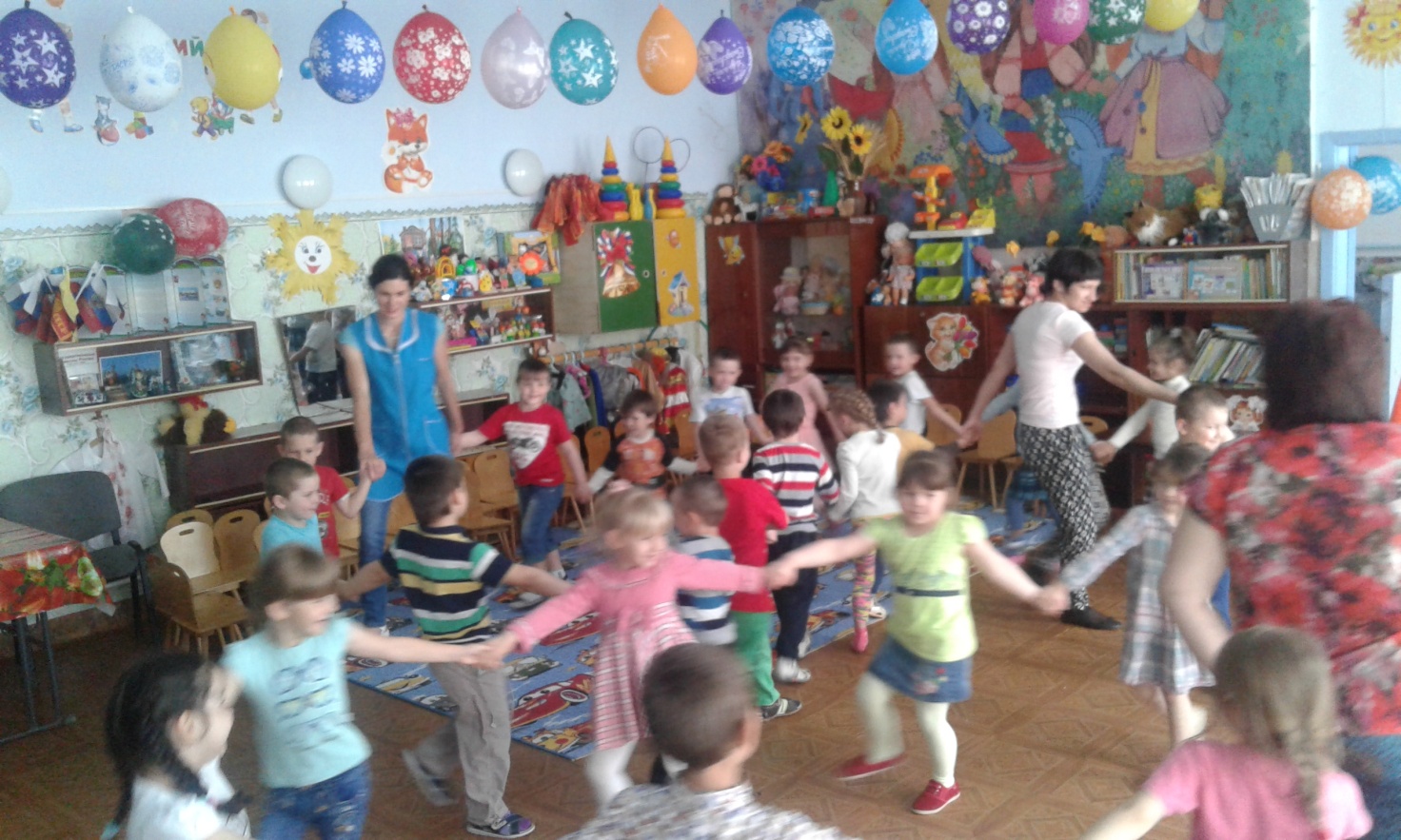 Исполняется музыкальная зарядка: «Солнышко лучистое».
Клоун:Молодцы ребята, а сейчас я хочу, чтобы вы немного поиграли со мной  в игру – змейка. Проводится музыкальная игра: «Змейка»(Строимся в  колонну, будем двигаться змейкой в разных направлениях и посмотрим, может ли наша змейка быстро-быстро двигаться, дети двигаются за Клоуном  в разных направлениях)Клоун: А вот еще одна игра,  забей гол! Слушаем внимательно задание.Проводится игра: «Забей гол».(Но гол будем забивать  веником. Дети встают в 2 команды напротив друг друга. Перед командой делаются ворота. 1 участник катит мяч веником в ворота соперника, забивает и отдаёт веник 1 участнику второй команды. И тот уже катит мяч веником обратно в ворота 1 команды.)Клоун:Как мне нравится с вами играть, вот еще игра у меня есть, игра с флажками.Проводится игра: «С флажками»   (У меня приготовлены флажки, они все разного цвета: красный, синий и зелёный. Сейчас мы поиграем в игру на внимательность и посмотрим, кто самый внимательный из всех. Когда я поднимаю красный - вы хлопаете, когда я поднимаю синий - вы топаете, а когда я поднимаю зелёный - вы прыгаете.)Клоун:Ребята, а вам нравится со мной играть?    (ответы детей). Тогда   у меня для вас  приготовлена очень интересная игра.Проводится игра: «Воздушный шарик». (Вот два воздушных шарика, вы должны зажать шарик между ног и обежать вот это дерево, будем выполнять все по очереди,  друг за другом.)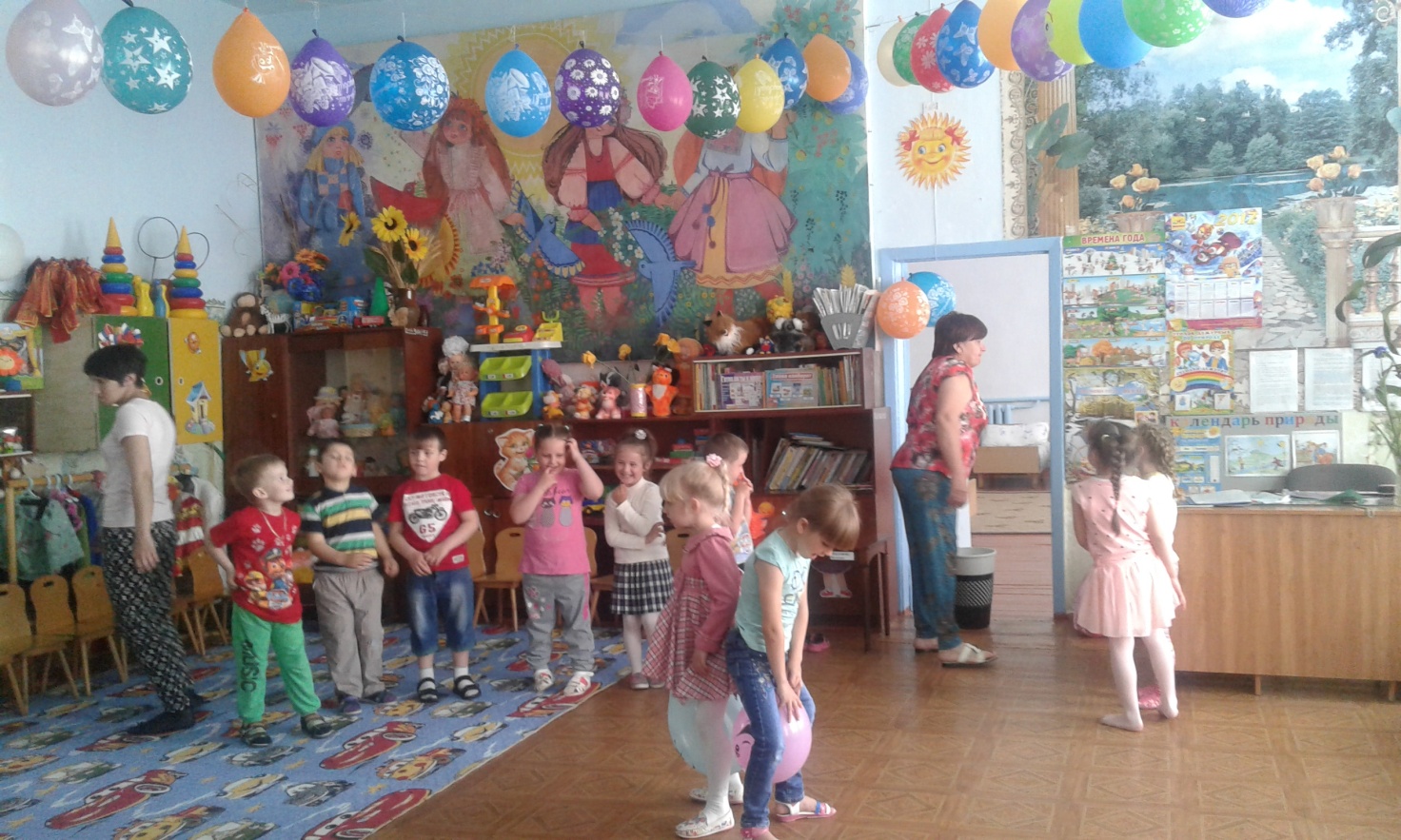 Клоун:И последняя игра это гусеница. Ребята вы знаете какая бывает гусеница? А как она передвигается?      (ответы детей). Проводится музыкальная игра: «Гусеница».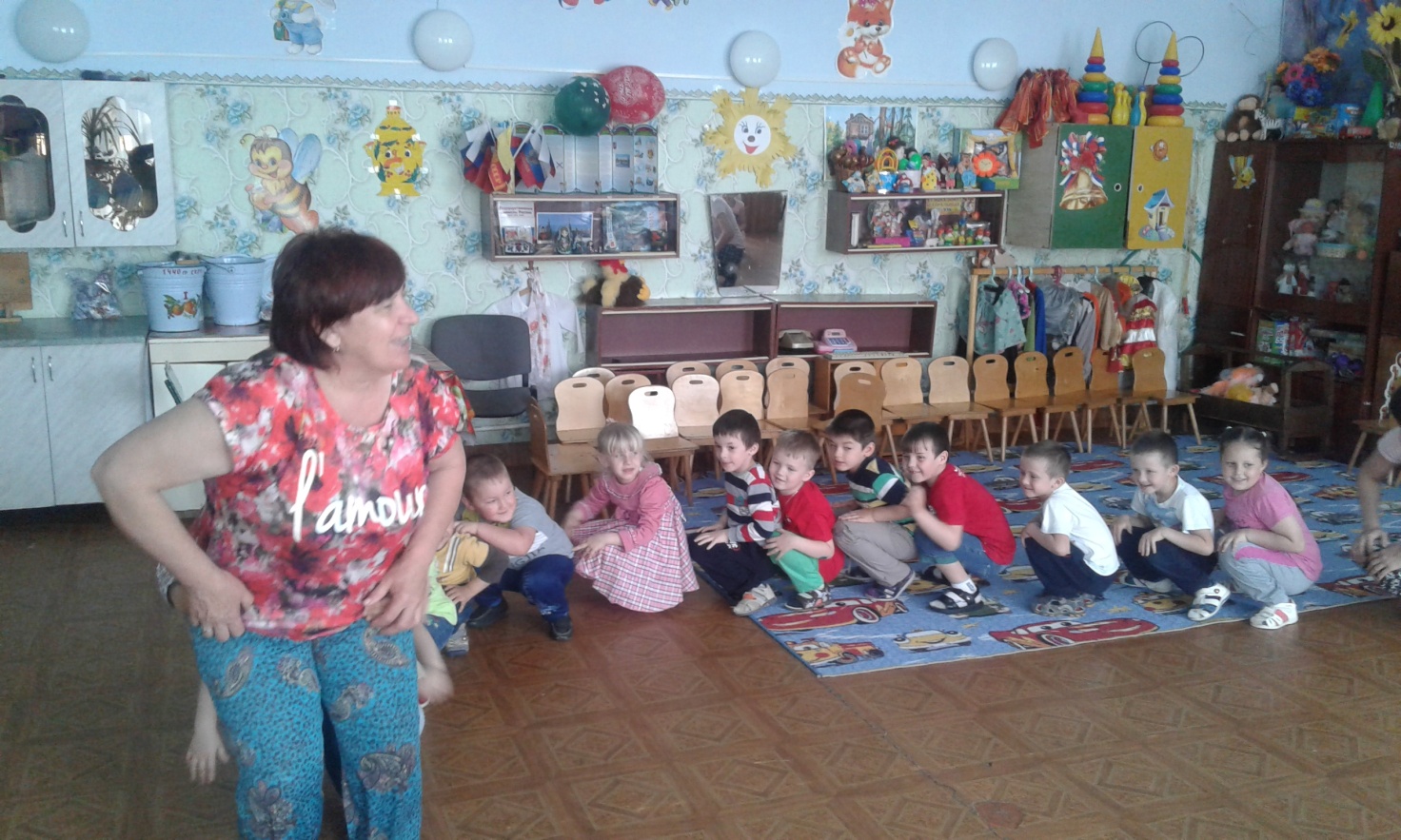 Клоун:Ну, ребята, молодцы! Я увидел сегодня, что все вы крепкие, здоровые, сильные и умелые, почти как я!  Хвалю вас!А сейчас настала пора переезжать на другую станцию. Встали все друг за другом паровозиком и поехали! Поём песню - мы едем, едем, едем…!Станция Сказочная(детей встречает Пьеро)Пьеро:Вы, ребята, наверное,  много сказок знаете?                           (да-а-а)В мире много сказокГрустных и смешных,И прожить на светеНам нельзя без них.Я хочу загадать вам загадки, а вы внимательно слушайте и отгадывайте, про какие сказки идёт речь.1.По амбару метён, по сусеку скребён.И от дедушки ушёл, и от бабушки ушёл,Перед волком не дрожал, от медведя убежал.А лисице на зубок, вдруг попался ______________       (колобок)2.Возле леса, на опушкеТрое их живёт в избушке.Там 3 стула и 3 кружки3 кровати, 3 подушки!   ____________________ (три медведя)3.Петушок со шпорами, хвост его с узорами,Ой, какой он голосистый!Эта сказочка о том, как петух спасён котом! ________(кот, петух и лиса)4.До чего ж хитра лиса, это прямо чудеса,Мужичка перехитрила, с воза рыбку утащила,Обманула волка тоже очень ловко! _________(лисичка-сестричка и волк)Для детей старшего возраста:Друг зверей и друг детейДобрый доктор …                                                   (Бармалей,  Айболит)Он пиявок добывал,Карабасу продавал,Весь пропах болотной тиной,Его звали…                                                    (Буратино, Дуремар)В Простоквашино он жилИ с Матроскиным дружил.Простоват он был немножко,Звали пёсика…                                                           (Тотошка, Шарик)Он гулял по лесу смело,Но лиса героя съела.На прощанье  спел бедняжка.Его звали…(Чебурашка, Колобок)Бедных кукол бьет и мучит,Ищет он волшебный ключик.У него ужасный вид,Это доктор …(Айболит, Карабас)Много дней он был в пути,Чтоб жену свою найти,А помог ему клубок.Его звали…(Колобок, Иван-Царевич)Всё узнает, подглядит,Всем мешает и вредит.Ей лишь крыска дорога,А зовут её…(Яга, Шапокляк)И красива, и мила,Только очень уж мала!Стройная фигурочка,А зовут её…(Снегурочка, Дюймовочка)Жил в бутылке сотни лет,Наконец, увидел свет,Бородою он оброс,Этот добрый…(Дед Мороз, Старик Хоттабыч)С голубыми волосамиИ огромными глазами,Эта куколка – актриса,И зовут её…(Алиса, Мальвина)Потерял он как-то хвостик,Но его вернули гости.Он  ворчлив, как старичокЭтот грустный…(Пятачок, Ослик ИА)Он большой шалун и комик,У него на крыше домик.Хвастунишка и зазнайка,А зовут его…(Незнайка, Карлсон)Пьеро:  Вы все знаете, что я сочиняю стихи. Я вот тут придумал несколько стишков, а как их закончить не знаю. Поможете?Я начну, а вы  дружно добавляйте слово. Проводится игра:  «Доскажи словечко»1)     Леса нашего краса – рыжехвостая…                            (лиса).2)     Раскапризничалась Даша, надоела Даше…                   (каша).3)     - Поиграй со мной немножко,- попросила мышку…       (кошка).4)     Обижается Барбос: шмель Барбосу сел на…                       (нос).5)     Отправляется в полёт пассажирский …                            (самолёт).6)     Утром к нам в оконце заглянуло…                                      (солнце).7)     Подари мне, Петушок, свой красивый…                          (гребешок).8)     Подставляй, Катюша, ножки, примеряй свои..                      (сапожки).9)     Ела я у бабушки вкусные…                                        (оладушки).10)  Олин мячик проглотил пучеглазый..                            (крокодил).Пьеро: Спасибо, помогли мне. Вы, оказывается, не только внимательные, но и сообразительные! Давайте с вами станцуем веселый танец.Исполняется танец: «Четыре шага».Пьеро: А теперь, построились в паровозик и поехали на другую станцию, там вас ждут новые приключения!Станция Познавательная(детей встречает Лето)Лето: Здравствуйте, дети! Вы приехали на станцию - Познавательная, давайте познакомимся!Что такое лето? Это много света,Это поле, это лес, это тысяча чудес!Это в небе облака, это быстрая река!Это яркие цветы, это синь высоты!Это в мире сто дорог для ребячьих быстрых ног!Какие вы все хорошие, какие красивые, как за год подросли и уже немного загореть успели!  Как долго я к вам добиралось, пока все леса украсило новыми нарядами, пока цветами ковры устилало, пока зверей да птиц согревало после зимы холодной! Вот и к вам пришло порадовать вас, погреть, подарить вам летний отдых, тепло, солнце, цветы, ягоды, грибы и, конечно, хорошее настроение!А давайте с вами ребята споем песню про лето. Исполняется песня:  «Лето».Лето:Молодцы ребята, сегодня самое начало лета, мы всегда его очень ждем и любим, а вы, ребята, любите лето? Летом можно загорать, играть, купаться, веселиться, лето такое красивое и кругом так много цветов. Сейчас я проверю, знаете ли вы их?1 загадкаНа лугу и в поле мы его встречаемЛепесточки белые мы на нем считаем,Сердцевинка - жёлтая у цветка того,Будто крошка-солнышко забралось в него                      (ромашка)2 загадкаОн и желтый, он и белыйОн и робкий, он и смелыйТолько дунет ветерокК облакам взлетит цветок!                                             (одуванчик)3 загадкаВетка в грозди разодетаФиолетового цветаЭто в летний, жаркий деньРасцвела в саду?                                                             (сирень)4 загадкаВот шершавый стебелёкВ серединке-уголёк!Лепестки блестят, как лак,Распустился красный?                                                        ( мак)5 загадкаЭй, звоночки, синий цвет!С язычком, а звону нет.                               ( колокольчик)Лето:Кстати, раз мы решили сегодня веселиться, то будем делать все наоборот.Я говорю-сладко, а вы-горько!Я говорю-хорошо, а вы-плохо!Добрый_____________Чистый______________Сухой_______________Веселый_______________Летний________________Много________________Темно__________________День________________Тихий__________________Холодный_______________Исполняется танец: «Опаньки».Лето: А что дети делают летом? Расскажите мне:Желтое солнце на землю глядит                        (поднимают руки вверх)Желтый подсолнух за солнцем следит              (качают руками)Желтые груши на ветках висят                          (фонарики)Желтые птенчики звонко пищат                          (пищим)Желтая бабочка, желтая букашка                       (машем руками)Желтые лютики, желтая ромашка                        (вращаем руками)Желтое солнышко, желтый песочек,Желтый цвет радости, радуйся дружочек!                    (хлопают)Ребята, а как вы думаете, какого цвета лето?                        (дети отвечают)Вы, ребята, молодцы, со всеми заданиями справились, дружно встаём паровозиком и поехали путешествовать дальше!Станция танцевальная(детей встречает Петрушка)Петрушка:Ребята, здравствуйте! Вы меня узнали? Кто же я такой?Кто-кто? Не слышу! Лягушка? Опять не слышу! Погремушка? Говорите громче! Ватрушка? Ещё громче! А-а-а, Петрушка! Правильно, наконец - то отгадали, молодцы. Станция наша называется музыкально-танцевальная, и я хочу, чтобы вы немножечко поразмялись, у меня для вас много интересного приготовлено!А сейчас давайте все превратимся в весёлых обезьянок.«Мартышки»Мы – весёлые мартышки,Мы играем громко слишком.Мы в ладоши хлопаем,Мы ногами топаем,Надуваем щёчки,Скачем на носочкахИ друг другу дажеЯзычки покажем.Дружно прыгнем к потолку,Пальчик поднесём к виску.Оттопырим ушки,Хвостик на макушке.Шире рот откроем,Гримасы все состроим.Как скажу я цифру 3,Все с гримасами замри!(Дети выполняют движения по тексту, а после счёта: 1-2-3 – замирают со смешными гримасами. Петрушка  комично их комментирует.)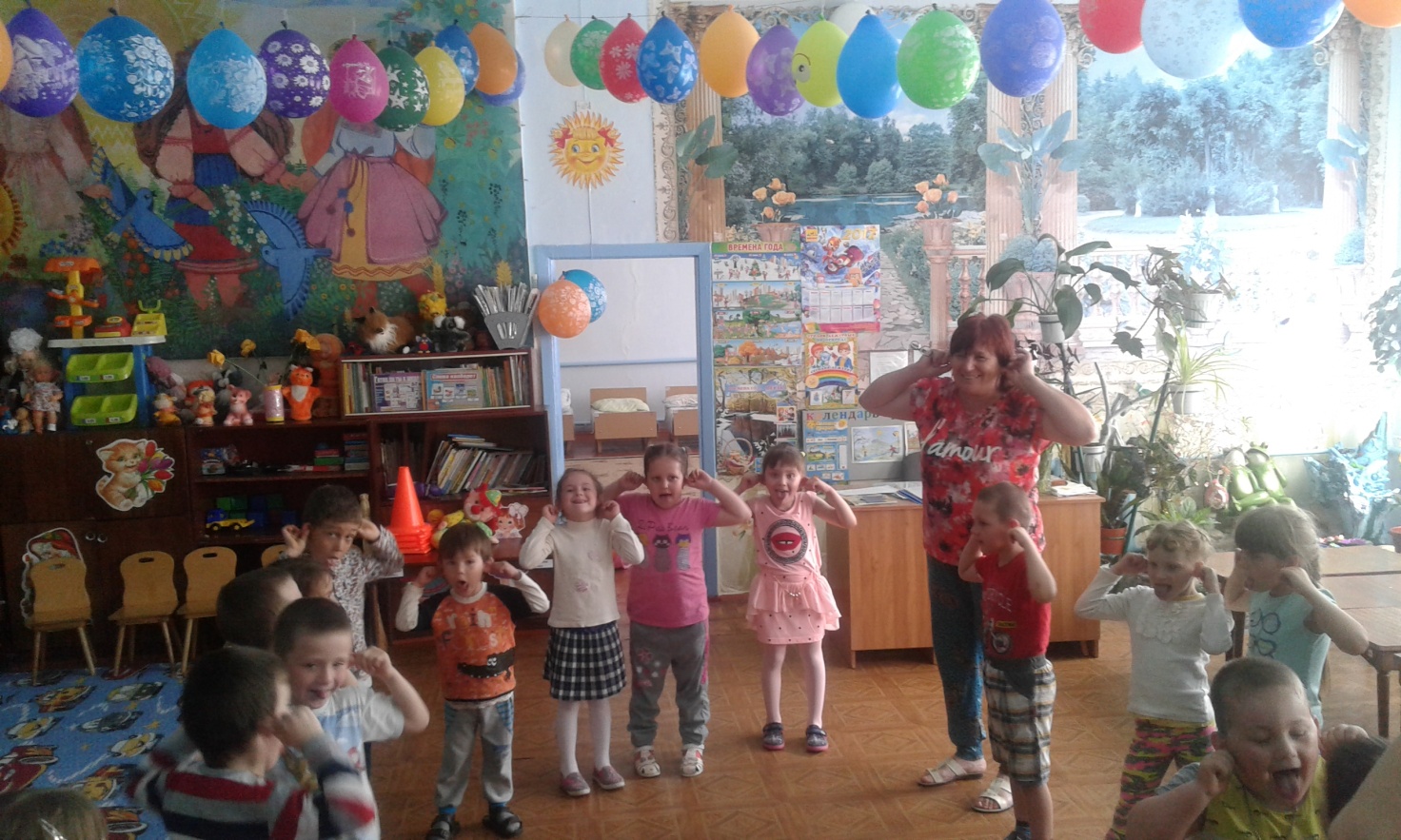 Петрушка: А  сейчас я хочу загадать одну загадку:Длинноухий наш дружок вышел прыгать на лужок,Прыгал, прыгал да устал и на кочке задремал!Дети: Заяц!Петрушка: Мы зайчишку позовем, вместе с ним плясать пойдем!Исполняется песня - хоровод «Мы на луг ходили»Проводится  музыкальная игра: «Ты катись, веселый бубен:Ты катись, катись, веселый бубен, быстро - быстро по рукам, у кого остался бубен, тот сейчас_________ нам!(Петрушка придумывает разные задания для тех, у кого бубен)После прохождения станций все группы собираются на главной площадке.Клоун: Вот и закончилась наша игра, вы все молодцы, хорошо попутешествовали, выполнили все задания, играли, пели, танцевали. Мы желаем вам вырасти шустрыми, умными и шумными, ловкими и смелыми, быстрыми и умелыми. Мы желаем вам хорошо отдохнуть этим летом, загореть, набраться новых сил и здоровья.Воспитатель: Подожди, Клоун, а как же  сюрприз?Клоун:  Какой такой сюрприз? Ничего не знаю!...Лето:  Ах, Клоун! Как же тебе не стыдно, детей в такой день без сюрприза оставлять?! Хотел себе клад забрать?! Я знаю, что ты с ним сделал!  Спрятал! Не волнуйтесь, друзья, у каждой команды имеются подсказки, куда Клоун спрятал клад! На что они  похожи?                                    (на куски карты) Что же нам надо сделать, как вы думаете?          (дети предлагают, собираем карту. Находим нужное место.  Дети помогают разрывать клад.)Вручаются конфеты в мешочках  для каждой группы.